2028 Lesotho HolidaysLesotho 2028 CalendarLesotho 2028 CalendarLesotho 2028 CalendarLesotho 2028 CalendarLesotho 2028 CalendarLesotho 2028 CalendarLesotho 2028 CalendarLesotho 2028 CalendarLesotho 2028 CalendarLesotho 2028 CalendarLesotho 2028 CalendarLesotho 2028 CalendarLesotho 2028 CalendarLesotho 2028 CalendarLesotho 2028 CalendarLesotho 2028 CalendarLesotho 2028 CalendarLesotho 2028 CalendarLesotho 2028 CalendarLesotho 2028 CalendarLesotho 2028 CalendarLesotho 2028 CalendarLesotho 2028 CalendarJanuaryJanuaryJanuaryJanuaryJanuaryJanuaryJanuaryFebruaryFebruaryFebruaryFebruaryFebruaryFebruaryFebruaryMarchMarchMarchMarchMarchMarchMarchSuMoTuWeThFrSaSuMoTuWeThFrSaSuMoTuWeThFrSa11234512342345678678910111256789101191011121314151314151617181912131415161718161718192021222021222324252619202122232425232425262728292728292627282930313031AprilAprilAprilAprilAprilAprilAprilMayMayMayMayMayMayMayJuneJuneJuneJuneJuneJuneJuneSuMoTuWeThFrSaSuMoTuWeThFrSaSuMoTuWeThFrSa11234561232345678789101112134567891091011121314151415161718192011121314151617161718192021222122232425262718192021222324232425262728292829303125262728293030JulyJulyJulyJulyJulyJulyJulyAugustAugustAugustAugustAugustAugustAugustSeptemberSeptemberSeptemberSeptemberSeptemberSeptemberSeptemberSuMoTuWeThFrSaSuMoTuWeThFrSaSuMoTuWeThFrSa1123451223456786789101112345678991011121314151314151617181910111213141516161718192021222021222324252617181920212223232425262728292728293031242526272829303031OctoberOctoberOctoberOctoberOctoberOctoberOctoberNovemberNovemberNovemberNovemberNovemberNovemberNovemberDecemberDecemberDecemberDecemberDecemberDecemberDecemberSuMoTuWeThFrSaSuMoTuWeThFrSaSuMoTuWeThFrSa1234567123412891011121314567891011345678915161718192021121314151617181011121314151622232425262728192021222324251718192021222329303126272829302425262728293031Jan 1	New Year’s DayMar 11	Moshoeshoe DayApr 14	Good FridayApr 17	Easter Monday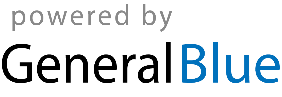 May 1	Workers’ DayMay 25	Africa Day/ Heroes’ Day, Ascension DayJul 17	King Letsie III’s BirthdayOct 4	Independence DayDec 25	Christmas DayDec 26	Boxing Day